NASA Goddard Ski Club2020 Annual European TripFriday, Feb. 28 to Saturday, March 7DAVOS, SWITZERLANDonly $1850 (after Oct. 30, 2019: $2050)Round-trip air from Washington/Dulles to Zurich (via Lufthansa) Private ground transfers from airport to hotel and return7 nights lodging (double occupancy) at 3-star Club Hotel Daily Swiss buffet breakfasts and 4-course dinnersHotel spa, indoor pool, and sauna plus free Wi-FiOptional day trip to St Moritz or Livigno, Italy Optional discounted ski equipment rentals & ski passesOptional discounted group travel insurance (recommended)To hold space, send $500 deposit check payable to “Goddard Ski Club”Trip application at http://gewa.gsfc.nasa.gov/clubs/skiFor information/reservations, contact:   Harvey.Walden@NASA.gov 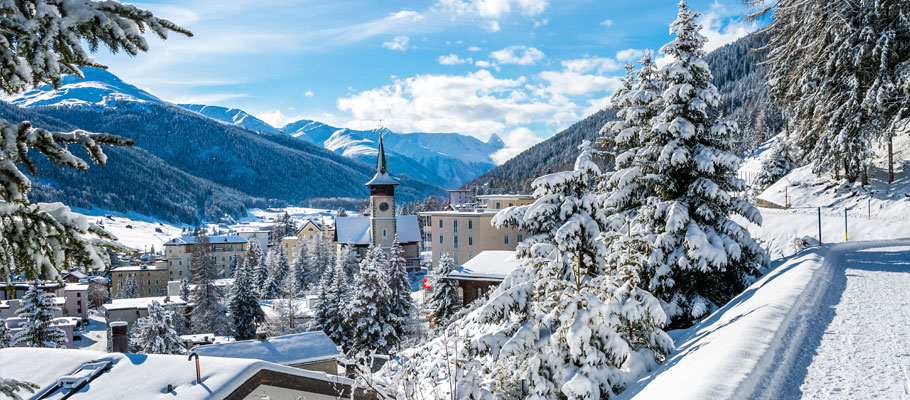 